TRIVIS - Střední škola veřejnoprávní a Vyšší odborná škola prevence kriminality 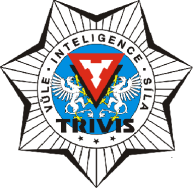 a krizového řízení Praha,s. r. o.Hovorčovická 1281/11 182 00  Praha 8 - Kobylisy OR  vedený Městským soudem v Praze, oddíl C, vložka 50353Telefon a fax: 283 911 561          E-mail : vos@trivis.cz                IČO 25 10 91 38Termíny zápočtů a zkoušek – Mgr. Ondřej Zatroch1.AV – Filosofie a etika16.05.2023  od 13:00 -  16:00 – uč. 1.AV 26.05.2023  od 9:00-13:00 – uč. 3.AV 06.06.2023  od 9:00-13:00 – uč. 1.AV1.KPK – Filosofie a Anglický jazyk15.05.2023  od 9:00-13:00 – uč. AJ-VOŠ 26.05.2023  od 9:00-12:00 – uč. AJ-VOŠ12.06.2023  od 9:00-12:00 – uč. AJ-VOŠ2.AV – Bezpečnostní systémy10.05.2023  od 13:00-14:00 – uč. 3.AVA 17.05.2023  od 9:00-11:00 – uč. 3.AVA07.06.2023  od 10:00-11:00 – uč. 3.AVA3.AVA a 3.AV – Bezpečnostní systémy11.05.2023  od 09:00-13:00 – uč. 3.AV 18.05.2023  od 13:00-16:00 – uč. 3.AVA01.06.2023  od 09:00-13:00 – uč. 3.AV